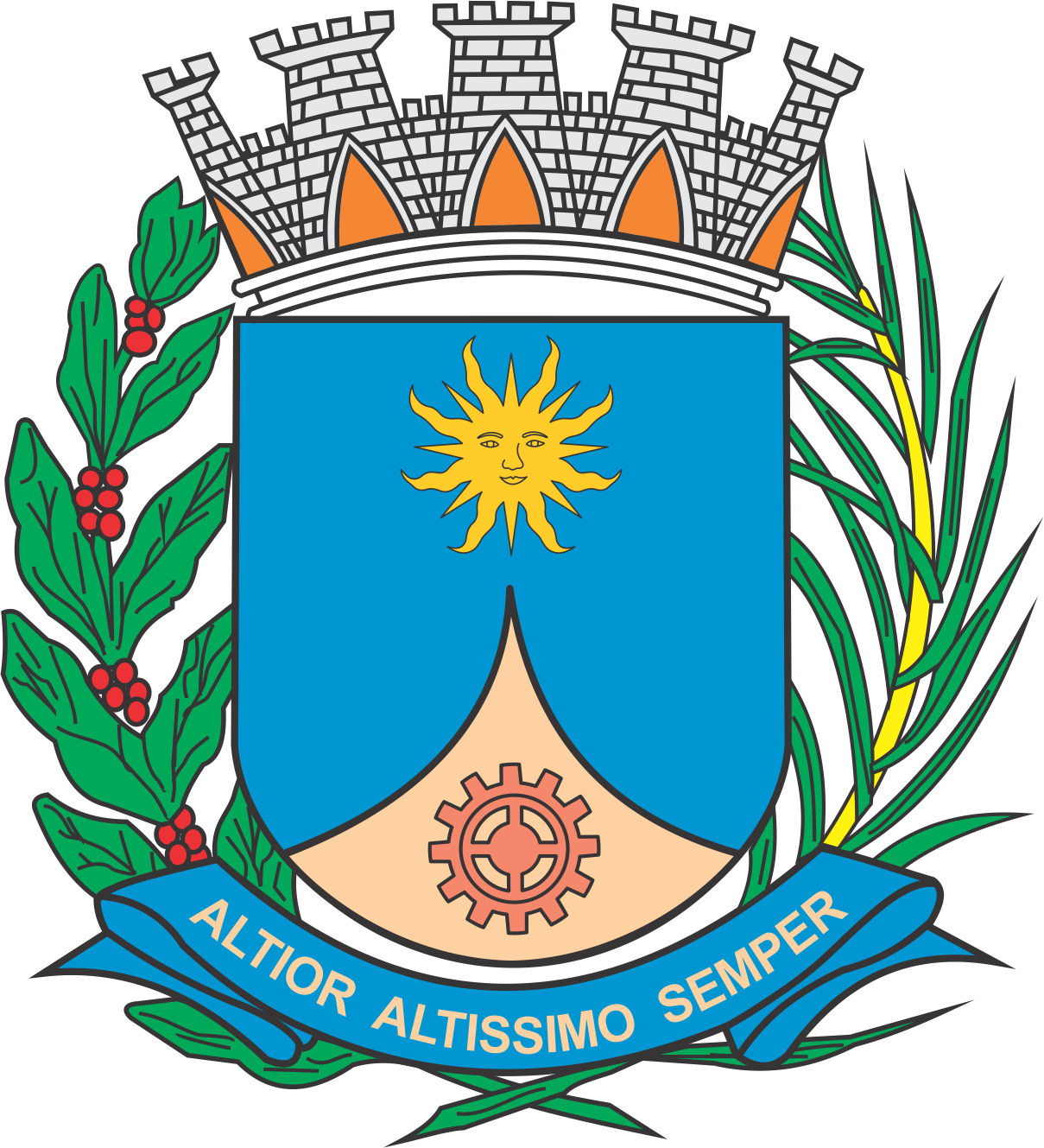 CÂMARA MUNICIPAL DE ARARAQUARAAUTÓGRAFO NÚMERO 132/2018PROJETO DE LEI NÚMERO 142/2018Dispõe sobre a abertura de Crédito Adicional Especial e dá outras providências.		Art. 1º Fica o Poder Executivo autorizado a abrir um Crédito Adicional Especial, até o limite de R$ 750.000,00 (setecentos e cinquenta mil reais), para atender à prestação de serviços em cirurgias de catarata, exames de eletroneuromiografia e ressonância nuclear magnética com sedação; e, investimento através da aquisição de um veículo ambulância tipo A para simples remoção, conforme demonstrativo abaixo:		Art. 2º O crédito autorizado no art. 1º desta lei será coberto através do excesso de arrecadação, de recursos vinculados à saúde, transferidos da Secretaria de Estado da Saúde – DRS III ao Fundo Municipal da Saúde, através das emendas parlamentares 2018.029.006-4, 2018.881.003-8, 2018.075.001-8 e 2018.225.019-9 conforme disposto no inciso I, § 1º, do artigo 43 da Lei Federal 4.320, de 17 de março de 1964, apurado no presente exercício.		Art. 3º Fica incluído o presente crédito adicional especial na Lei nº 9.138, de 29 de novembro de 2017 (Plano Plurianual - PPA), na Lei nº 9.008, de 22 de junho de 2017 (Lei de Diretrizes Orçamentárias - LDO), e na Lei nº 9.145, de 06 de dezembro de 2017 (Lei Orçamentária Anual - LOA).		Art. 4º Esta Lei entra em vigor na data de sua publicação.		CÂMARA MUNICIPAL DE ARARAQUARA, aos 30 (trinta) dias do mês de maio do ano de 2018 (dois mil e dezoito).JÉFERSON YASHUDA FARMACÊUTICOPresidente 02PODER EXECUTIVOPODER EXECUTIVOPODER EXECUTIVO02.09SECRETARIA MUNICIPAL DE SAÚDESECRETARIA MUNICIPAL DE SAÚDESECRETARIA MUNICIPAL DE SAÚDE02.09.01FUNDO MUNICIPAL DE SAÚDEFUNDO MUNICIPAL DE SAÚDEFUNDO MUNICIPAL DE SAÚDEFUNCIONAL PROGRAMÁTICAFUNCIONAL PROGRAMÁTICAFUNCIONAL PROGRAMÁTICAFUNCIONAL PROGRAMÁTICA10Saúde10.302Assistência Hospitalar e Ambulatorial10.302.0080Cuidando das Pessoas – Assistência de Média e Alta Complexidade com Qualidade10.302.0080.2Atividade10.302.0080.2.177Manutenção e Desenvolvimento das Unidades de Saúde de Atenção Especializada. R$750.000,00CATEGORIA ECONÔMICACATEGORIA ECONÔMICACATEGORIA ECONÔMICACATEGORIA ECONÔMICA3.3.50.39Outros Serviços de Terceiros - Pessoa JurídicaR$500.000,003.3.90.39Outros Serviços de Terceiros - Pessoa JurídicaR$150.000,004.4.90.52Equipamentos e Materiais PermanentesR$100.000,00FONTE DE RECURSO02 – Transferências e Convênios Estaduais - Vinculados02 – Transferências e Convênios Estaduais - Vinculados02 – Transferências e Convênios Estaduais - Vinculados